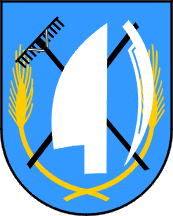 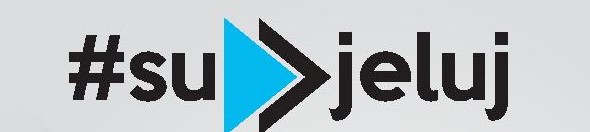 **OPĆINA TOVARNIK VAS POZIVA NA                             BESPLATNO SUDJELOVANJE NA POSLJEDNJOJ RADIONICI PROJEKTA #suDjeluj**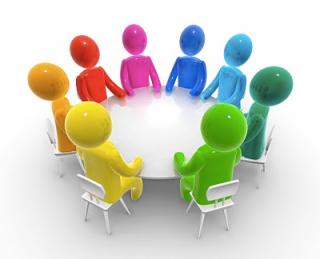 U sklopu projekta #suDjeluj, koji se provodi na području Općine Tovarnik pozivamo Vas na radionicu „Od ideje do akcije“.Radionica je namijenjena pripadnicima ranjivih skupina na tržištu rada, odnosno nezaposlenim hrvatskim braniteljima, osobama sa invaliditetom, nezaposlenim osobama, te mladima od 15 do 29 godina s područja Vukovarsko-srijemske županije.Kroz praktičan rad polaznici će naučiti osnove uspješnog poslovanja, razvijati vlastitu ideju, pokretati inicijative i sl.Radionica će se provesti kroz 15 dana, a početak radionice zakazan je za četvrtak 12. ožujka 2020. u prostorijama Vile Tovarnik, s početkom u 17.00 sati.Projekt #suDjeluj Općine Tovarnik sufinanciran je iz 'Europskog socijalnog fonda', kroz operativni program 'Učinkoviti ljudski potencijali 2014. - 2020. godineZa prijave i dodatne informacije možete se obratiti u Općini Tovarnik, ili kontaktirajte broj                098 929 55 48, te putem maila matea.petricevic5@gmail.com.